UPITNIK  za mjeru 6.2.1. „Potpora ulaganju u pokretanje nepoljoprivrednih djelatnosti u ruralnim područjima“Naziv OPG-a:____________________________________Sjedište OPG-a:_______________     Lokacija ulaganja:___________________________Datum osnivanja: _________________________________Registrane dodatne djelatnosti/ako imate/:_____________________________________Broj zaposlenih:______________   Ekonomska veličina:___________________________Planirate li dodatna zapošljavanja na Opg-u:_____________________________________Imate li poreznog duga /zaokružite/: da  neDa li ste bili u blokadi u zadnjih 6 mj/duže od 30d/:    da  neMolim zaokružite u koji sektor bi ulagali: PRERADA I/ILI MARKETING I/ILI IZRAVNA PRODAJA PROIZVODAUSLUGE U RURALNIM PODRUČJIMAUsluge u poljoprivrednim, šumarskim i veterinarskim djelatnostima (isključujući usluge cestovnog prijevoza tereta za najamninu ili naknadu)Usluge u društvenim djelatnostimaIntelektualne uslugeTRADICIJSKI I UMJETNIČKI OBRTITURIZAM U RURALNOM PODRUČJU ISKLJUČUJUĆI:ugostiteljske objekte iz skupine „Barovi“ (izuzev kušaonice, kleti, konobe i krčme koji su prihvatljivi iz skupine „Barovi“ugostiteljske „Objekte jednostavnih usluga“hotele, planinarske domove, lovačke domove, učeničke domove i studentske domoveŠto biste od PRIHVATLJIVIH AKTIVNOSTI financirali te nadopišite iznos:građenje (izgradnja i/ili rekonstrukcija objekata)___________opremane objekata___________________kupnja zemljišta/objekata________________kupnja strojeva i opreme__________________kupnja gospodarskih vozila i plovila u sektoru turizma i pružanja usluga koje će služiti za obavljanje djelatnosti__________________kupnja živih životinja u sektoru turizma______________edukacije vezane za prijavljenu djelatnost _________________promotivne aktivnosti vezane uz prijavljenu djelatnost____________izrada projektne dokumentacije (projektno-tehničke dokumentacije, geodetskih podloga, elaborata, certifikata, usluge stručnjaka za izradu poslovnog plana i dokumentacije)____________________ostalo: ______________________________________________________________________________________________________________________________________________Bruto površina objekta u koji bi ulagali:__________________________________________NEPRIHVATLJIVE AKTIVNOSTI su kupnja rabljene mehanizacije, vozila, plovila, strojeva i opreme (izuzev opreme/linija za preradu) i kupnja vozila namijenjena za cestovni prijevoz tereta za najamninu ili naknaduKontakt: e-mail:________________ mob._____________________Molimo Vas upitnik dostavite na e-mail ili osobno na prijemni šalter. Za sve dodatne informacije ćemo Vas kontaktirati nakon obrade osnovnih podataka.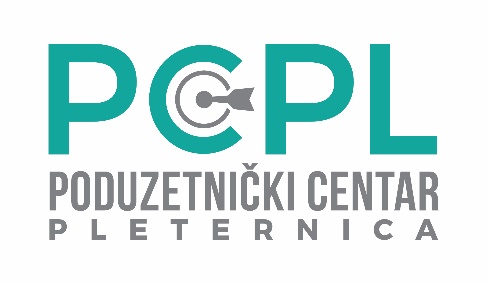 KONTAKT: Poduzetnički centar Pleternica d.o.o. 
Ante Starčevića 35, 34310 Pleternicatel. 034/252-125   info@plink.hr            www.pcpl.hr